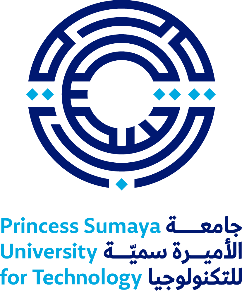 نموذج طلب إجازة تفرّغ علمي/ دعم مشروع بحثيالقسم الأول : يعبأ من قبل طالب التفرغ العلمي القسم الأول : يعبأ من قبل طالب التفرغ العلمي القسم الأول : يعبأ من قبل طالب التفرغ العلمي القسم الأول : يعبأ من قبل طالب التفرغ العلمي القسم الأول : يعبأ من قبل طالب التفرغ العلمي القسم الأول : يعبأ من قبل طالب التفرغ العلمي القسم الأول : يعبأ من قبل طالب التفرغ العلمي الرقم الوظيفي : الرقم الوظيفي : الاسم :الاسم :الكلية :الكلية :القسم :القسم :البريد الإلكتروني :البريد الإلكتروني :التخصص : التخصص : مصدره : مصدره : آخر مؤهل علمي :آخر مؤهل علمي :...../...../.....تاريخ التعيين بالجامعة:تاريخ التعيين بالجامعة:تاريخ الحصول عليه :تاريخ الحصول عليه :...../...../.....تاريخ الحصول عليها :     تاريخ الحصول عليها :     الرتبة الأكاديمية الحالية:الرتبة الأكاديمية الحالية:...../...../.....تاريخ الحصول على آخر إجازة تفرغ علمي (إن سبق وأن حصلت على إجازة تفرغ علمي):تاريخ الحصول على آخر إجازة تفرغ علمي (إن سبق وأن حصلت على إجازة تفرغ علمي):تاريخ الحصول على آخر إجازة تفرغ علمي (إن سبق وأن حصلت على إجازة تفرغ علمي):تاريخ الحصول على آخر إجازة تفرغ علمي (إن سبق وأن حصلت على إجازة تفرغ علمي):تاريخ الحصول على آخر إجازة تفرغ علمي (إن سبق وأن حصلت على إجازة تفرغ علمي):تاريخ الحصول على آخر إجازة تفرغ علمي (إن سبق وأن حصلت على إجازة تفرغ علمي):  سنة دراسية 	           فصل دراسي  فصل دراسيمدة إجازة التفرغ العلمي المطلوبة :       مدة إجازة التفرغ العلمي المطلوبة :       مدة إجازة التفرغ العلمي المطلوبة :       مدة إجازة التفرغ العلمي المطلوبة :       للعام الجامعي :...../......              ...../...../........../...../.....تاريخ البدء في إجازة التفرغ العلمي المطلوب :تاريخ البدء في إجازة التفرغ العلمي المطلوب :تاريخ البدء في إجازة التفرغ العلمي المطلوب :تاريخ البدء في إجازة التفرغ العلمي المطلوب :مبررات طلب إجازة التفرغ العلمي (حسب الأهمية):1. 2.3.مبررات طلب إجازة التفرغ العلمي (حسب الأهمية):1. 2.3.مبررات طلب إجازة التفرغ العلمي (حسب الأهمية):1. 2.3.مبررات طلب إجازة التفرغ العلمي (حسب الأهمية):1. 2.3.مبررات طلب إجازة التفرغ العلمي (حسب الأهمية):1. 2.3.مبررات طلب إجازة التفرغ العلمي (حسب الأهمية):1. 2.3.مبررات طلب إجازة التفرغ العلمي (حسب الأهمية):1. 2.3.عنوان المشروع البحثي الذي ترغب في إنجازه خلال فترة إجازة التفرغ العلمي:عنوان المشروع البحثي الذي ترغب في إنجازه خلال فترة إجازة التفرغ العلمي:عنوان المشروع البحثي الذي ترغب في إنجازه خلال فترة إجازة التفرغ العلمي:عنوان المشروع البحثي الذي ترغب في إنجازه خلال فترة إجازة التفرغ العلمي:عنوان المشروع البحثي الذي ترغب في إنجازه خلال فترة إجازة التفرغ العلمي:عنوان المشروع البحثي الذي ترغب في إنجازه خلال فترة إجازة التفرغ العلمي:عنوان المشروع البحثي الذي ترغب في إنجازه خلال فترة إجازة التفرغ العلمي: لا نعم نعمهل المشروع البحثي مدعوم ؟هل المشروع البحثي مدعوم ؟هل المشروع البحثي مدعوم ؟هل المشروع البحثي مدعوم ؟جهة الدعم: جهة الدعم: هل سبق وأن حصلت على أي دعم من جامعة الأميرة سمية للتكنولوجيا لإنجاز هذا المشروع البحثي ؟ وضح ذلك.هل سبق وأن حصلت على أي دعم من جامعة الأميرة سمية للتكنولوجيا لإنجاز هذا المشروع البحثي ؟ وضح ذلك.هل سبق وأن حصلت على أي دعم من جامعة الأميرة سمية للتكنولوجيا لإنجاز هذا المشروع البحثي ؟ وضح ذلك.هل سبق وأن حصلت على أي دعم من جامعة الأميرة سمية للتكنولوجيا لإنجاز هذا المشروع البحثي ؟ وضح ذلك.هل سبق وأن حصلت على أي دعم من جامعة الأميرة سمية للتكنولوجيا لإنجاز هذا المشروع البحثي ؟ وضح ذلك.هل سبق وأن حصلت على أي دعم من جامعة الأميرة سمية للتكنولوجيا لإنجاز هذا المشروع البحثي ؟ وضح ذلك.هل سبق وأن حصلت على أي دعم من جامعة الأميرة سمية للتكنولوجيا لإنجاز هذا المشروع البحثي ؟ وضح ذلك. خارج المملكة داخل المملكة داخل المملكةمكان وعنوان إجازة التفرغ العلمي :مكان وعنوان إجازة التفرغ العلمي :مكان وعنوان إجازة التفرغ العلمي :مكان وعنوان إجازة التفرغ العلمي :العنوان :العنوان :جهة (جهات التفرغ العلمي):جهة (جهات التفرغ العلمي):جهة (جهات التفرغ العلمي):جهة (جهات التفرغ العلمي):جهة (جهات التفرغ العلمي):جهة (جهات التفرغ العلمي):جهة (جهات التفرغ العلمي):المدة المقررة للبقاء في هذه الجهةالمدة المقررة للبقاء في هذه الجهةالدولةالمدينةاسم الجهةاسم الجهةالرقم123الغرض من زيارة جهة / جهات التفرغ العلمي:الغرض من زيارة جهة / جهات التفرغ العلمي:الغرض من زيارة جهة / جهات التفرغ العلمي:الغرض من زيارة جهة / جهات التفرغ العلمي:الغرض من زيارة جهة / جهات التفرغ العلمي:هل توجد رسوم لقضاء التفرغ؟    هل توجد رسوم لقضاء التفرغ؟      لا  نعم  وتكلفتها ............  نعم  وتكلفتها ............حدد خط السير المقترح خلال إجازة التفرغ العلمي ( حسب جهات الزيارة وأسماء المدن )حدد خط السير المقترح خلال إجازة التفرغ العلمي ( حسب جهات الزيارة وأسماء المدن )حدد خط السير المقترح خلال إجازة التفرغ العلمي ( حسب جهات الزيارة وأسماء المدن )حدد خط السير المقترح خلال إجازة التفرغ العلمي ( حسب جهات الزيارة وأسماء المدن )حدد خط السير المقترح خلال إجازة التفرغ العلمي ( حسب جهات الزيارة وأسماء المدن )هل تشرف على رسائل علمية في جامعة الأميرة سمية للتكنولوجيا؟أرفق نموذج متابعة الإشراف على الرسائل العلمية.هل تشرف على رسائل علمية في جامعة الأميرة سمية للتكنولوجيا؟أرفق نموذج متابعة الإشراف على الرسائل العلمية.  لا  نعم   نعم الوثائق المرفقة:الجدول الزمني لمراحل إجازة التفرغ العلمي وملخص البحث المقدم للتفرغ العلمي.ما يوضح رسوم التفرغ إن وجدت رسوم.السيرة الذاتية.وثائق الدعوة أو الموافقة من الجهة (أو الجهات) التي ترغب في قضائها أو زيارتها أثناء إجازة التفرغ العلمي ، إذا كان البرنامج يستدعي ذلك.صورة من قرار مجلس العمداء الذي يفيد الوفاء بالتزاماتك إن كنت مُنحت إجازة تفرغ علمي سابقة.كتاب يفيد بكيفية متابعة الإشراف على الرسائل العلمية أثناء غيابك.الوثائق المرفقة:الجدول الزمني لمراحل إجازة التفرغ العلمي وملخص البحث المقدم للتفرغ العلمي.ما يوضح رسوم التفرغ إن وجدت رسوم.السيرة الذاتية.وثائق الدعوة أو الموافقة من الجهة (أو الجهات) التي ترغب في قضائها أو زيارتها أثناء إجازة التفرغ العلمي ، إذا كان البرنامج يستدعي ذلك.صورة من قرار مجلس العمداء الذي يفيد الوفاء بالتزاماتك إن كنت مُنحت إجازة تفرغ علمي سابقة.كتاب يفيد بكيفية متابعة الإشراف على الرسائل العلمية أثناء غيابك.الوثائق المرفقة:الجدول الزمني لمراحل إجازة التفرغ العلمي وملخص البحث المقدم للتفرغ العلمي.ما يوضح رسوم التفرغ إن وجدت رسوم.السيرة الذاتية.وثائق الدعوة أو الموافقة من الجهة (أو الجهات) التي ترغب في قضائها أو زيارتها أثناء إجازة التفرغ العلمي ، إذا كان البرنامج يستدعي ذلك.صورة من قرار مجلس العمداء الذي يفيد الوفاء بالتزاماتك إن كنت مُنحت إجازة تفرغ علمي سابقة.كتاب يفيد بكيفية متابعة الإشراف على الرسائل العلمية أثناء غيابك.الوثائق المرفقة:الجدول الزمني لمراحل إجازة التفرغ العلمي وملخص البحث المقدم للتفرغ العلمي.ما يوضح رسوم التفرغ إن وجدت رسوم.السيرة الذاتية.وثائق الدعوة أو الموافقة من الجهة (أو الجهات) التي ترغب في قضائها أو زيارتها أثناء إجازة التفرغ العلمي ، إذا كان البرنامج يستدعي ذلك.صورة من قرار مجلس العمداء الذي يفيد الوفاء بالتزاماتك إن كنت مُنحت إجازة تفرغ علمي سابقة.كتاب يفيد بكيفية متابعة الإشراف على الرسائل العلمية أثناء غيابك.الوثائق المرفقة:الجدول الزمني لمراحل إجازة التفرغ العلمي وملخص البحث المقدم للتفرغ العلمي.ما يوضح رسوم التفرغ إن وجدت رسوم.السيرة الذاتية.وثائق الدعوة أو الموافقة من الجهة (أو الجهات) التي ترغب في قضائها أو زيارتها أثناء إجازة التفرغ العلمي ، إذا كان البرنامج يستدعي ذلك.صورة من قرار مجلس العمداء الذي يفيد الوفاء بالتزاماتك إن كنت مُنحت إجازة تفرغ علمي سابقة.كتاب يفيد بكيفية متابعة الإشراف على الرسائل العلمية أثناء غيابك.هاتف المنزل :الهاتف النقال:الهاتف النقال:الاسـم والتوقيع:التاريخ:التاريخ:...../...../.....القسم الثاني : يعبأ من قبل القسم الأكاديمي المعني في جامعة الأميرة سمية للتكنولوجيا )  يستند على المادة 41 من  تعليمات الهيئة التدريسية  في جامعة الأميرة سمية للتكنولوجيا رقم (1) لسنة 2019 )القسم الثاني : يعبأ من قبل القسم الأكاديمي المعني في جامعة الأميرة سمية للتكنولوجيا )  يستند على المادة 41 من  تعليمات الهيئة التدريسية  في جامعة الأميرة سمية للتكنولوجيا رقم (1) لسنة 2019 )القسم الثاني : يعبأ من قبل القسم الأكاديمي المعني في جامعة الأميرة سمية للتكنولوجيا )  يستند على المادة 41 من  تعليمات الهيئة التدريسية  في جامعة الأميرة سمية للتكنولوجيا رقم (1) لسنة 2019 )القسم الثاني : يعبأ من قبل القسم الأكاديمي المعني في جامعة الأميرة سمية للتكنولوجيا )  يستند على المادة 41 من  تعليمات الهيئة التدريسية  في جامعة الأميرة سمية للتكنولوجيا رقم (1) لسنة 2019 )عدد أعضاء هيئة التدريس بالقسم: عدد أعضاء هيئة التدريس المعارين:النسبة من أعضاء هيئة التدريس: عدد الذين يمارسون إجازة التفرغ العلمي حالياً: النسبة من أعضاء هيئة التدريس: هل يوجد من يقوم بأعباء المتقدم للتفرغ علمياً نعم  لا  لاتوصية مجلس القسم  موافق         غير موافق غير موافقرقم القرار:تاريخ القرار:...../...../.....توقيع رئيس القسم:                التاريخ:...../...../.....توصية مجلس الكلية  موافق         غير موافق غير موافقرقم القرار:تاريخ القرار:...../...../.....توقيع عميد الكلية:                التاريخ:...../...../.....تنسيب لجنة التعيين والترقية  موافق         غير موافق غير موافقرقم القرار:تاريخ القرار:...../...../.....توقيع  رئيس الجامعة:                التاريخ:...../...../.....مجلس العمداء  موافق         غير موافق غير موافقرقم القرار:تاريخ القرار:...../...../.....توقيع  رئيس الجامعة:                التاريخ:...../...../.....